Media Contact: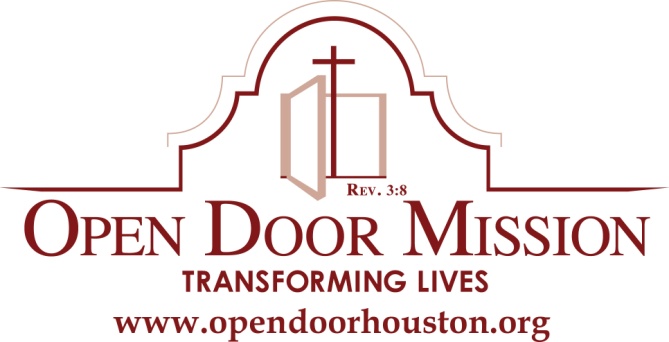 Butch Mangum713-301-8175tmangum@opendoorhouston.org ** PRESS RELEASE **Turning a Dream into RealitySaturday, March 7, 2015Houston, TX – For men who have battled and conquered addictions and are serious about making lasting changes in their lives, Open Door Mission is a gateway back into society that reunites them with family and returns them to the community.For many, the path back to self-sufficiency will now go through The Mayfield House.  Named for board member Jack Mayfield, this new center will provide a transitional living home for up to 16 men who have completed Open Door Mission’s Recovery Program for up to 6 months.Members of the community are invited to attend the dedication of Mayfield House Saturday, March 7.  The dedication will begin at 11:30 a.m. followed by a reception.  Mr. Mayfield and his family will be joined by the many friends and supporters of the Mission who have contributed to turning the dream of The Mayfield House into a reality.Other special guests who have made contributions to the successful completion of The Mayfield House will include representatives of the Remodeler’s Council of the Greater Houston Builders Association, Bison Building Materials, AJ Electric, Ferguson Kitchen and Bath, E & A Plumbing, and Craftsmanship by John. For more information, please contact Butch Mangum at 713-301-8175 or tmangum@opendoorhouston.org. WHEN:	Saturday, March 7, 201511:30 am – 12:00 pmWHERE:    Open Door Mission 5803 HarrisburgHouston, Texas  77011About Open Door Mission 
Established in 1954, Open Door Mission serves as a faith-based recovery and rehabilitation center dedicated to transforming the lives of homeless, addicted, destitute or disabled men in the Greater Houston area. The Mission’s programs do this by equipping men recovering from drug and alcohol addiction with as many tools as possible to maintain life-long sobriety. Open Door Mission also prepares men for employment and a living wage with job-readiness training, GED classes, college class-work and mentoring. As part of the program, residents and Alumni give thousands of volunteer hours to nonprofits, neighborhood improvement and civic projects throughout the Greater Houston area.A free, supportive and compassionate convalescent care where men can recover from surgery, illness and injury and access a host of social services is also provided.For more information about Open Door Mission, visit www.opendoorhouston.org. The alcohol and drug treatment and recovery services offered at Open Door Mission are exclusively religious in nature and are not subject to licensure or regulation by the Texas Commission on Alcohol and Drug Abuse. This program offers only nonmedical treatment and recovery methods such as prayer, moral guidance, spiritual counseling and scriptural study.